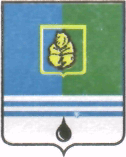 ПОСТАНОВЛЕНИЕАДМИНИСТРАЦИИ  ГОРОДА  КОГАЛЫМАХанты-Мансийского автономного округа - ЮгрыОт «31»    декабря  2014 г.                                         №3666Об осуществлении переданногоотдельного государственного полномочия по начислению и выплате ежемесячной компенсации части родительской платы за присмотр и уход ребенка в дошкольных образовательных организациях На основании Федерального закона от 05.12.2006 № 207-ФЗ                          «О внесении изменений в отдельные законодательные акты Российской Федерации в части государственной поддержки граждан, имеющих детей»,  Закона  Ханты - Мансийского автономного округа - Югры от 21.02.2007             № 2-оз «О компенсации части родительской платы за присмотр и уход за детьми в образовательных организациях, реализующих образовательные программы дошкольного образования», постановления Правительства              Ханты - Мансийского автономного округа - Югры от 21.02.2007 № 35-п               «О Порядке обращения за компенсацией части родительской платы за присмотр и уход за детьми в образовательных организациях, реализующих образовательные программы дошкольного образования, и ее выплаты», постановления Администрации города Когалыма от 30.11.2010 №2368                    «О Порядке осуществления муниципальным бюджетным учреждением города Когалыма полномочий структурного подразделения Администрации города Когалыма по исполнению публичных обязательств перед физическим лицом, подлежащих исполнению в денежной форме, и финансового обеспечения их осуществления», 1. Определить управление образования Администрации города Когалыма (С.Г. Гришина) уполномоченным органом:1.1. По осуществлению переданного государственного полномочия по начислению и выплате ежемесячной компенсации части родительской платы за присмотр и уход ребенка в дошкольных образовательных организациях, реализующих образовательные программы дошкольного образования.1.2. По предоставлению отчетов об использовании предоставленных субвенций для выплаты компенсации части родительской платы за присмотр и уход ребенка в дошкольных образовательных организациях, реализующих образовательные программы дошкольного образования, в Департамент образования и молодежной политики Ханты - Мансийского автономного округа – Югры.2. Утвердить перечень муниципальных дошкольных  образовательных организаций, реализующих образовательные программы дошкольного образования, согласно приложению к постановлению. 3. Руководителям муниципальных образовательных организаций, реализующих образовательную программу дошкольного образования, обеспечить:3.1. Сбор документов, необходимых для назначения компенсации части родительской платы за присмотр и уход за детьми в образовательных организациях, реализующих образовательные программы дошкольного образования.3.2. Ведение реестра получателей компенсации части родительской платы за присмотр и уход за детьми в образовательных организациях, реализующих образовательные программы дошкольного образования.3.3. Начисление и выплату компенсации части родительской платы за присмотр и уход за детьми в образовательных организациях, реализующих образовательные программы дошкольного образования.3.4. Формирование и предоставление в управление образования  Администрации города Когалыма отчетности по начислению и выплате компенсации части родительской платы за присмотр и уход за детьми в образовательных организациях, реализующих образовательные программы дошкольного образования.4. Постановление Администрации города Когалыма от 21.03.2012 №663 «Об осуществлении переданного отдельного государственного полномочия по начислению и выплате ежемесячной компенсации часть родительской платы за содержание ребенка в образовательных организациях, реализующих основную общеобразовательную программу дошкольного образования» признать утратившим силу. 5. Настоящее постановление вступает в силу с 1 января 2015 года. 6. Опубликовать настоящее постановление в газете «Когалымский вестник» и разместить на официальном сайте Администрации города Когалыма в сети «Интернет» (www.admkogalym.ru). 7. Контроль за выполнением постановления возложить на заместителя главы Администрации города Когалыма О.В. Мартынову.Глава Администрации города Когалыма                                 В.И.СтепураСогласовано:зам. главы Администрации г.Когалыма				Т.И.Черныхпредседатель КФ							М.Г.Рыбачоки.о. начальника ЮУ							С.В.Пановаи.о. начальника УО							А.Н.ЛаврентьеваПодготовлено:начальник ОФЭОиК УО						Е.В.ДемченкоРазослать: ЮУ, УЭ, КФ, УО, МКУ «УОДОМС», ДОУ, печатное издание, прокуратура.реализующих образовательную программу дошкольного образования, за посещение которых производится выплата компенсации части родительской платы за содержание детей1. Муниципальное автономное дошкольное образовательное учреждение «Сказка»;2. Муниципальное автономное дошкольное образовательное учреждение «Буратино»;3. Муниципальное автономное дошкольное образовательное учреждение «Чебурашка»;4. Муниципальное автономное дошкольное образовательное учреждение «Березка»;5. Муниципальное автономное дошкольное образовательное учреждение «Колокольчик»;6. Муниципальное автономное дошкольное образовательное учреждение  «Детский сад «Солнышко» комбинированного вида»; 7. Муниципальное автономное дошкольное образовательное учреждение «Улыбка»;8. Муниципальное автономное дошкольное образовательное учреждение «Родничок»;9. Муниципальное автономное дошкольное образовательное учреждение «Золушка»;10. Муниципальное автономное дошкольное образовательное учреждение «Медвежонок»;11. Муниципальное автономное дошкольное образовательное учреждение «Росинка»;12. Муниципальное автономное дошкольное образовательное учреждение «Почемучка»;13. Муниципальное автономное дошкольное образовательное учреждение «Маугли»;14. Муниципальное автономное дошкольное образовательное учреждение «Цветик-семицветик».Приложение к постановлению Администрациигорода Когалымаот 31.12.2014 №3666Перечень муниципальных дошкольных образовательных организаций,